3η Πράξη: «Ένταξη ευάλωτων κοινωνικών ομάδων (ΕΚΟ) στα σχολεία-Τάξεις Υποδοχής, σχολικό έτος 2020-2021», με κωδικό ΟΠΣ 5069864ΥΠΟΔΕΙΓΜΑ 3: ΔΕΛΤΙΟ ΑΠΟΓΡΑΦΗΣ ΑΝΑΠΛΗΡΩΤΗΕπώνυμο: Επώνυμο: Επώνυμο: Επώνυμο: Επώνυμο: Επώνυμο: Επώνυμο: Επώνυμο: Επώνυμο: Επώνυμο: Επώνυμο: Επώνυμο: Ονοματεπώνυμο πατέρα:Ονοματεπώνυμο πατέρα:Ονοματεπώνυμο πατέρα:Ονοματεπώνυμο πατέρα:Ονοματεπώνυμο πατέρα:Ονοματεπώνυμο πατέρα:Όνομα:Όνομα:Όνομα:Όνομα:Όνομα:Όνομα:Όνομα:Όνομα:Όνομα:Όνομα:Όνομα:Όνομα:Ονοματεπώνυμο μητέραςΟνοματεπώνυμο μητέραςΟνοματεπώνυμο μητέραςΟνοματεπώνυμο μητέραςΟνοματεπώνυμο μητέραςΟνοματεπώνυμο μητέραςΚλάδος:Κλάδος:Κλάδος:Κλάδος:Κλάδος:Κλάδος:Κλάδος:Κλάδος:Κλάδος:Κλάδος:Κλάδος:Κλάδος:Ειδικότητα (ολογράφως):Ειδικότητα (ολογράφως):Ειδικότητα (ολογράφως):Ειδικότητα (ολογράφως):Ειδικότητα (ολογράφως):Ειδικότητα (ολογράφως):Ημ/νία Ανάληψης υπηρεσίας:	Ημ/νία Ανάληψης υπηρεσίας:	Ημ/νία Ανάληψης υπηρεσίας:	Ημ/νία Ανάληψης υπηρεσίας:	Ημ/νία Ανάληψης υπηρεσίας:	Ημ/νία Ανάληψης υπηρεσίας:	Ημ/νία Ανάληψης υπηρεσίας:	Ημ/νία Ανάληψης υπηρεσίας:	Ημ/νία Ανάληψης υπηρεσίας:	Ημ/νία Ανάληψης υπηρεσίας:	Ημ/νία Ανάληψης υπηρεσίας:	Ημ/νία Ανάληψης υπηρεσίας:	Σχολείο τοποθέτησης:	Σχολείο τοποθέτησης:	Σχολείο τοποθέτησης:	Σχολείο τοποθέτησης:	Σχολείο τοποθέτησης:	Σχολείο τοποθέτησης:	Α.Δ.Τ.:Α.Δ.Τ.:Α.Δ.Τ.:Α.Δ.Τ.:Α.Δ.Τ.:Α.Δ.Τ.:Α.Δ.Τ.:Α.Δ.Τ.:Α.Δ.Τ.:Α.Δ.Τ.:Α.Δ.Τ.:Α.Δ.Τ.:Υπηκοότητα:Υπηκοότητα:Υπηκοότητα:Υπηκοότητα:Υπηκοότητα:Υπηκοότητα:Δ.Ο.Υ.:Δ.Ο.Υ.:Δ.Ο.Υ.:Δ.Ο.Υ.:Δ.Ο.Υ.:Δ.Ο.Υ.:Δ.Ο.Υ.:Δ.Ο.Υ.:Δ.Ο.Υ.:Δ.Ο.Υ.:Δ.Ο.Υ.:Δ.Ο.Υ.:Ημ/νία Γέννησης (πλήρης):		/	/Ημ/νία Γέννησης (πλήρης):		/	/Ημ/νία Γέννησης (πλήρης):		/	/Ημ/νία Γέννησης (πλήρης):		/	/Ημ/νία Γέννησης (πλήρης):		/	/Ημ/νία Γέννησης (πλήρης):		/	/Α.Φ.Μ.Κινητό:Κινητό:Κινητό:Κινητό:Κινητό:Κινητό:Κινητό:Κινητό:Κινητό:Κινητό:Κινητό:Κινητό:Κινητό:Σταθερό:Σταθερό:Σταθερό:Σταθερό:Σταθερό:ΔνσηΗλτα (email):ΔνσηΗλτα (email):ΔνσηΗλτα (email):ΔνσηΗλτα (email):ΔνσηΗλτα (email):ΔνσηΗλτα (email):ΔνσηΗλτα (email):ΔνσηΗλτα (email):ΔνσηΗλτα (email):ΔνσηΗλτα (email):ΔνσηΗλτα (email):ΔνσηΗλτα (email):ΔνσηΗλτα (email):ΔνσηΗλτα (email):ΔνσηΗλτα (email):ΔνσηΗλτα (email):ΔνσηΗλτα (email):ΔνσηΗλτα (email):Διεύθυνση κατοικίας (οδός, αριθμός):Διεύθυνση κατοικίας (οδός, αριθμός):Διεύθυνση κατοικίας (οδός, αριθμός):Διεύθυνση κατοικίας (οδός, αριθμός):Διεύθυνση κατοικίας (οδός, αριθμός):Διεύθυνση κατοικίας (οδός, αριθμός):Διεύθυνση κατοικίας (οδός, αριθμός):Διεύθυνση κατοικίας (οδός, αριθμός):Διεύθυνση κατοικίας (οδός, αριθμός):Διεύθυνση κατοικίας (οδός, αριθμός):Διεύθυνση κατοικίας (οδός, αριθμός):Διεύθυνση κατοικίας (οδός, αριθμός):Διεύθυνση κατοικίας (οδός, αριθμός):Διεύθυνση κατοικίας (οδός, αριθμός):Διεύθυνση κατοικίας (οδός, αριθμός):Διεύθυνση κατοικίας (οδός, αριθμός):Διεύθυνση κατοικίας (οδός, αριθμός):Διεύθυνση κατοικίας (οδός, αριθμός):Πόλη:Πόλη:Πόλη:Πόλη:Πόλη:Πόλη:Πόλη:Πόλη:Πόλη:Πόλη:Πόλη:Πόλη:Πόλη:Τ.Κ. :Τ.Κ. :Τ.Κ. :Τ.Κ. :Τ.Κ. :Δήμος:Δήμος:Δήμος:Δήμος:Δήμος:Δήμος:Δήμος:Δήμος:Δήμος:Δήμος:Δήμος:Δήμος:Δήμος:Περιφερειακή Ενότητα (νομός):Περιφερειακή Ενότητα (νομός):Περιφερειακή Ενότητα (νομός):Περιφερειακή Ενότητα (νομός):Περιφερειακή Ενότητα (νομός):Οικ. Κατάσταση:	Εγγ.		Αγαμ.		Διαζ.		Χηρ.
Κυκλώστε το σωστόΟικ. Κατάσταση:	Εγγ.		Αγαμ.		Διαζ.		Χηρ.
Κυκλώστε το σωστόΟικ. Κατάσταση:	Εγγ.		Αγαμ.		Διαζ.		Χηρ.
Κυκλώστε το σωστόΟικ. Κατάσταση:	Εγγ.		Αγαμ.		Διαζ.		Χηρ.
Κυκλώστε το σωστόΟικ. Κατάσταση:	Εγγ.		Αγαμ.		Διαζ.		Χηρ.
Κυκλώστε το σωστόΟικ. Κατάσταση:	Εγγ.		Αγαμ.		Διαζ.		Χηρ.
Κυκλώστε το σωστόΟικ. Κατάσταση:	Εγγ.		Αγαμ.		Διαζ.		Χηρ.
Κυκλώστε το σωστόΟικ. Κατάσταση:	Εγγ.		Αγαμ.		Διαζ.		Χηρ.
Κυκλώστε το σωστόΟικ. Κατάσταση:	Εγγ.		Αγαμ.		Διαζ.		Χηρ.
Κυκλώστε το σωστόΟικ. Κατάσταση:	Εγγ.		Αγαμ.		Διαζ.		Χηρ.
Κυκλώστε το σωστόΟικ. Κατάσταση:	Εγγ.		Αγαμ.		Διαζ.		Χηρ.
Κυκλώστε το σωστόΟικ. Κατάσταση:	Εγγ.		Αγαμ.		Διαζ.		Χηρ.
Κυκλώστε το σωστόΟικ. Κατάσταση:	Εγγ.		Αγαμ.		Διαζ.		Χηρ.
Κυκλώστε το σωστόΟικ. Κατάσταση:	Εγγ.		Αγαμ.		Διαζ.		Χηρ.
Κυκλώστε το σωστόΟικ. Κατάσταση:	Εγγ.		Αγαμ.		Διαζ.		Χηρ.
Κυκλώστε το σωστόΟικ. Κατάσταση:	Εγγ.		Αγαμ.		Διαζ.		Χηρ.
Κυκλώστε το σωστόΟικ. Κατάσταση:	Εγγ.		Αγαμ.		Διαζ.		Χηρ.
Κυκλώστε το σωστόΟικ. Κατάσταση:	Εγγ.		Αγαμ.		Διαζ.		Χηρ.
Κυκλώστε το σωστόΑριθμός παιδιών……….Αριθμός παιδιών……….Αριθμός παιδιών……….Αριθμός παιδιών……….ΕΤΟΣ ΓΕΝΝΗΣΗΣ ΚΑΘΕ ΠΑΙΔΙΟΥ (Σε μορφή:  ηη / μμ / εεεε)     ΕΤΟΣ ΓΕΝΝΗΣΗΣ ΚΑΘΕ ΠΑΙΔΙΟΥ (Σε μορφή:  ηη / μμ / εεεε)     ΕΤΟΣ ΓΕΝΝΗΣΗΣ ΚΑΘΕ ΠΑΙΔΙΟΥ (Σε μορφή:  ηη / μμ / εεεε)     ΕΤΟΣ ΓΕΝΝΗΣΗΣ ΚΑΘΕ ΠΑΙΔΙΟΥ (Σε μορφή:  ηη / μμ / εεεε)     ΕΤΟΣ ΓΕΝΝΗΣΗΣ ΚΑΘΕ ΠΑΙΔΙΟΥ (Σε μορφή:  ηη / μμ / εεεε)     ΕΤΟΣ ΓΕΝΝΗΣΗΣ ΚΑΘΕ ΠΑΙΔΙΟΥ (Σε μορφή:  ηη / μμ / εεεε)     ΕΤΟΣ ΓΕΝΝΗΣΗΣ ΚΑΘΕ ΠΑΙΔΙΟΥ (Σε μορφή:  ηη / μμ / εεεε)     ΕΤΟΣ ΓΕΝΝΗΣΗΣ ΚΑΘΕ ΠΑΙΔΙΟΥ (Σε μορφή:  ηη / μμ / εεεε)     ΕΤΟΣ ΓΕΝΝΗΣΗΣ ΚΑΘΕ ΠΑΙΔΙΟΥ (Σε μορφή:  ηη / μμ / εεεε)     ΕΤΟΣ ΓΕΝΝΗΣΗΣ ΚΑΘΕ ΠΑΙΔΙΟΥ (Σε μορφή:  ηη / μμ / εεεε)     ΕΤΟΣ ΓΕΝΝΗΣΗΣ ΚΑΘΕ ΠΑΙΔΙΟΥ (Σε μορφή:  ηη / μμ / εεεε)     ΕΤΟΣ ΓΕΝΝΗΣΗΣ ΚΑΘΕ ΠΑΙΔΙΟΥ (Σε μορφή:  ηη / μμ / εεεε)     ΕΤΟΣ ΓΕΝΝΗΣΗΣ ΚΑΘΕ ΠΑΙΔΙΟΥ (Σε μορφή:  ηη / μμ / εεεε)     ΕΤΟΣ ΓΕΝΝΗΣΗΣ ΚΑΘΕ ΠΑΙΔΙΟΥ (Σε μορφή:  ηη / μμ / εεεε)     Αριθμός παιδιών……….Αριθμός παιδιών……….Αριθμός παιδιών……….Αριθμός παιδιών……….1ο  ΠΑΙΔΙ1ο  ΠΑΙΔΙ1ο  ΠΑΙΔΙ1ο  ΠΑΙΔΙ2 ο ΠΑΙΔΙ2 ο ΠΑΙΔΙ2 ο ΠΑΙΔΙ2 ο ΠΑΙΔΙ2 ο ΠΑΙΔΙ2 ο ΠΑΙΔΙ2 ο ΠΑΙΔΙ3ο  ΠΑΙΔΙ4ο  ΠΑΙΔΙ5ο  ΠΑΙΔΙΑριθμός παιδιών……….Αριθμός παιδιών……….Αριθμός παιδιών……….Αριθμός παιδιών……….Αριθμός Παιδιών που έχει ασφαλίσει ο Εκπ/κος, για Ιατροφαρμακευτική περίθαλψη, στο βιβλιάριο του: ……..Αριθμός Παιδιών που έχει ασφαλίσει ο Εκπ/κος, για Ιατροφαρμακευτική περίθαλψη, στο βιβλιάριο του: ……..Αριθμός Παιδιών που έχει ασφαλίσει ο Εκπ/κος, για Ιατροφαρμακευτική περίθαλψη, στο βιβλιάριο του: ……..Αριθμός Παιδιών που έχει ασφαλίσει ο Εκπ/κος, για Ιατροφαρμακευτική περίθαλψη, στο βιβλιάριο του: ……..Αριθμός Παιδιών που έχει ασφαλίσει ο Εκπ/κος, για Ιατροφαρμακευτική περίθαλψη, στο βιβλιάριο του: ……..Αριθμός Παιδιών που έχει ασφαλίσει ο Εκπ/κος, για Ιατροφαρμακευτική περίθαλψη, στο βιβλιάριο του: ……..Αριθμός Παιδιών που έχει ασφαλίσει ο Εκπ/κος, για Ιατροφαρμακευτική περίθαλψη, στο βιβλιάριο του: ……..Αριθμός Παιδιών που έχει ασφαλίσει ο Εκπ/κος, για Ιατροφαρμακευτική περίθαλψη, στο βιβλιάριο του: ……..Αριθμός Παιδιών που έχει ασφαλίσει ο Εκπ/κος, για Ιατροφαρμακευτική περίθαλψη, στο βιβλιάριο του: ……..Αριθμός Παιδιών που έχει ασφαλίσει ο Εκπ/κος, για Ιατροφαρμακευτική περίθαλψη, στο βιβλιάριο του: ……..Αριθμός Παιδιών που έχει ασφαλίσει ο Εκπ/κος, για Ιατροφαρμακευτική περίθαλψη, στο βιβλιάριο του: ……..Αριθμός Παιδιών που έχει ασφαλίσει ο Εκπ/κος, για Ιατροφαρμακευτική περίθαλψη, στο βιβλιάριο του: ……..Αριθμός Παιδιών που έχει ασφαλίσει ο Εκπ/κος, για Ιατροφαρμακευτική περίθαλψη, στο βιβλιάριο του: ……..Αριθμός Παιδιών που έχει ασφαλίσει ο Εκπ/κος, για Ιατροφαρμακευτική περίθαλψη, στο βιβλιάριο του: ……..Αριθμός Παιδιών που έχει ασφαλίσει ο Εκπ/κος, για Ιατροφαρμακευτική περίθαλψη, στο βιβλιάριο του: ……..Αριθμός Παιδιών που έχει ασφαλίσει ο Εκπ/κος, για Ιατροφαρμακευτική περίθαλψη, στο βιβλιάριο του: ……..Αριθμός Παιδιών που έχει ασφαλίσει ο Εκπ/κος, για Ιατροφαρμακευτική περίθαλψη, στο βιβλιάριο του: ……..Αριθμός Παιδιών που έχει ασφαλίσει ο Εκπ/κος, για Ιατροφαρμακευτική περίθαλψη, στο βιβλιάριο του: ……..Α.Μ. ΕΦΚΑΑ.Μ. ΕΦΚΑΑ.Μ.Κ.ΑΑ.Μ.Κ.ΑΑ.Μ.Κ.ΑΑ.Μ.Κ.ΑΑ.Μ.Κ.ΑIBAN:GRGRΑπαντήστε με ΝΑΙ ή ΟΧΙ:Απαντήστε με ΝΑΙ ή ΟΧΙ:Απαντήστε με ΝΑΙ ή ΟΧΙ:Απαντήστε με ΝΑΙ ή ΟΧΙ:Απαντήστε με ΝΑΙ ή ΟΧΙ:ΝΑΙ/ΟΧΙΝΑΙ/ΟΧΙΥπηρεσία ΟΑΕΔΛαμβάνω μέχρι σήμερα επίδομα ανεργίαςΛαμβάνω μέχρι σήμερα επίδομα ανεργίαςΛαμβάνω μέχρι σήμερα επίδομα ανεργίαςΛαμβάνω μέχρι σήμερα επίδομα ανεργίαςΛαμβάνω μέχρι σήμερα επίδομα ανεργίαςΕίμαι συνταξιούχοςΕίμαι συνταξιούχοςΕίμαι συνταξιούχοςΕίμαι συνταξιούχοςΕίμαι συνταξιούχοςΓια παιδιά άνω των 18 ετών που φοιτούν σε Σχολή ,προσκομίζεται βεβαίωση φοίτησης.Για αναπληρωτές που είναι ήδη ασφαλισμένοι και σε άλλα κλαδικά Ταμεία να συμπληρώνεται υποχρεωτικά ο παρακάτω πίνακας:Για παιδιά άνω των 18 ετών που φοιτούν σε Σχολή ,προσκομίζεται βεβαίωση φοίτησης.Για αναπληρωτές που είναι ήδη ασφαλισμένοι και σε άλλα κλαδικά Ταμεία να συμπληρώνεται υποχρεωτικά ο παρακάτω πίνακας:Για παιδιά άνω των 18 ετών που φοιτούν σε Σχολή ,προσκομίζεται βεβαίωση φοίτησης.Για αναπληρωτές που είναι ήδη ασφαλισμένοι και σε άλλα κλαδικά Ταμεία να συμπληρώνεται υποχρεωτικά ο παρακάτω πίνακας:Για παιδιά άνω των 18 ετών που φοιτούν σε Σχολή ,προσκομίζεται βεβαίωση φοίτησης.Για αναπληρωτές που είναι ήδη ασφαλισμένοι και σε άλλα κλαδικά Ταμεία να συμπληρώνεται υποχρεωτικά ο παρακάτω πίνακας:Για παιδιά άνω των 18 ετών που φοιτούν σε Σχολή ,προσκομίζεται βεβαίωση φοίτησης.Για αναπληρωτές που είναι ήδη ασφαλισμένοι και σε άλλα κλαδικά Ταμεία να συμπληρώνεται υποχρεωτικά ο παρακάτω πίνακας:Για παιδιά άνω των 18 ετών που φοιτούν σε Σχολή ,προσκομίζεται βεβαίωση φοίτησης.Για αναπληρωτές που είναι ήδη ασφαλισμένοι και σε άλλα κλαδικά Ταμεία να συμπληρώνεται υποχρεωτικά ο παρακάτω πίνακας:Για παιδιά άνω των 18 ετών που φοιτούν σε Σχολή ,προσκομίζεται βεβαίωση φοίτησης.Για αναπληρωτές που είναι ήδη ασφαλισμένοι και σε άλλα κλαδικά Ταμεία να συμπληρώνεται υποχρεωτικά ο παρακάτω πίνακας:Για παιδιά άνω των 18 ετών που φοιτούν σε Σχολή ,προσκομίζεται βεβαίωση φοίτησης.Για αναπληρωτές που είναι ήδη ασφαλισμένοι και σε άλλα κλαδικά Ταμεία να συμπληρώνεται υποχρεωτικά ο παρακάτω πίνακας:ΤΑΜΕΙΟΝΑΙΑρ. ΜητρώουΚλαδικού ΤαμείουΠαλιός ή Νέος Ασφαλισμένος(προ του 1993 ή μετά)Με 5/ετια (ΝΑΙ/ΟΧΙ)Με 5/ετια (ΝΑΙ/ΟΧΙ)Συμπλήρωση 35ου έτους ηλικίας( για το ΤΣΜΕΔΕ)Συμπλήρωση 35ου έτους ηλικίας( για το ΤΣΜΕΔΕ)ΤΕΑΧΝΟΜΙΚΩΝΤΣΜΕΔΕΤΣΑΥΑΛΛΟ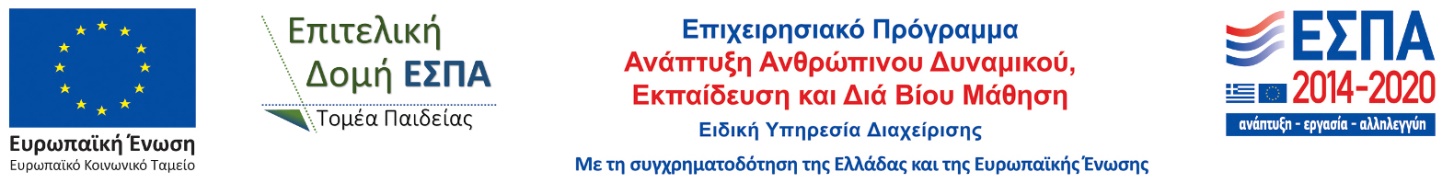 …../……/……..Η δηλούσα / O δηλών